ZAMIERZENIA WYCHOWAWCZO – DYDAKTYCZNE 
DLA GRUPY I „PUCHATKI”  -  GRUDZIEŃ 2023r.SPORZĄDZONE NA PODSTAWIE PROGRAMU WYCHOWNIA PRZEDSZKOLNEGO „SAMODZIELNE – WSZECHSTRONNE – SZCZĘŚLIWE”Tematy kompleksowe: 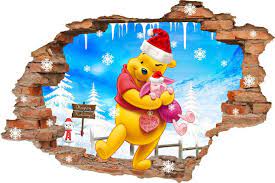 „Kulinarne wyzwania”. „Święta tuż, tuż”. „Wesołych świąt”.„Witamy Nowy Rok”.AD.1 doskonalenie umiejętności wypowiadania sięwzbogacanie wiedzy na temat sprzętów i akcesoriów kuchennychrozwijanie kompetencji matematycznychrozwijanie orientacji przestrzennejrozwiązywanie zagadekuczestniczenie w zajęciach kulinarnychAD.2 wzbogacanie wiedzy na temat zwyczajów i tradycji świątecznychdostrzeganie i kontynuowanie rytmówklasyfikowanie przedmiotów ze względu na wybraną cechędokonywanie pomiarów długościrozwiązywanie zagadekśpiewanie kolędworzenie prac plastycznychAD.3czerpanie radości ze wspólnej zabawyczerpanie radości z obdarowywania bliskich i wspólnego świętowaniawzbogacanie słownictwa dzieci. rozumienie znaczenia symboli świątecznych, poznanie świątecznych tradycji.nauka koncentracji uwagi na danej czynności. Ćwiczenie współpracy w zespole.rozwijanie umiejętności matematycznych.kształtowanie umiejętności wypowiadania się na określony temat.    AD.4                                          poznanie różnych rodzajów kalendarzyoglądanie różnych zegarów i zegarków, zapoznanie z pracą zegarmistrzaposługiwanie się pojęciami dotyczącymi czasuwymienianie pór roku, przyporządkowywanie im określonych symbolirozwijanie kompetencji matematycznychdostrzeganie i kontynuowanie rytmówklasyfikowanie przedmiotów ze względu na wybraną cechę